Пояснительная информацияк вопросу «О результатах оценки налоговых расходов Углеродовского городского поселения»Налоговые расходы Углеродовского городского поселения- это выпадающие доходы бюджета Углеродовского городского поселения, обусловленные предоставлением налоговых льгот по местным налогам.Обязательства по проведению ежегодной оценки эффективности налоговых расходов Углеродовского городского поселения, обусловленных налоговыми льготами по местным налогам, определены Бюджетным кодексом Российской Федерации и соглашением № 18/12д от 27.01.2020 «О мерах по социально-экономическому развитию и оздоровлению муниципальных финансовУглеродовского городского поселения Красносулинского района».Оценка налоговых расходов Углеродовского городского поселения проведена в соответствии с постановлением от 20.11.2019 № 131 «Об утверждении Порядка формирования перечня налоговых расходов Углеродовского городского поселения и оценки налоговых расходов Углеродовского городского поселения»Оценка налоговых расходов Углеродовского городского поселения впервые проведена комплексно за ряд лет с учетом итогов 2019 года.По итогам 2020 года налоговые льготы (пониженные ставки) были предоставлены на общую сумму 54,0 тыс. рублей (приложение), что составляет 2,4 процента от общей суммы налоговых поступлений в бюджет поселения. Льготы предоставлены: -по земельному налогу физических лиц: инвалидам, имеющим I группу инвалидности, а также лица, имеющие II группу инвалидности 47,0 тыс. рублей.ветераны и инвалиды Великой Отечественной войны, а так же ветераны и инвалиды боевых действий 7,0 тыс. рублей.Все налоговые расходы Углеродовского городского поселения имеют социальную направленность– обусловленную необходимостью обеспечения социальной защиты (поддержки) населения – 54,0 тыс. рублей (100%).Все стимулирующие льготы имеют положительный бюджетный эффект.По результатам оценки все востребованные налоговые льготы признаны эффективными. Результаты рассмотрения оценки налоговых расходов будут учитываться при формировании основных направлений бюджетной и налоговой политики Администрации Углеродовского городского поселения, а также при проведении оценки эффективности реализации муниципальных программ Администрации Углеродовского городского поселения.ПриложениеИнформация 
об объемах налоговых расходов, обусловленных налоговыми льготами(пониженными ставками по налогам), установленными муниципальными правовыми актами Углеродовского городского поселения, по категориям налогоплательщиков по итогам 2020 года(тыс. рублей)Глава АдминистрацииУглеродовского городского                                                      С. Г. Ильяевпоселения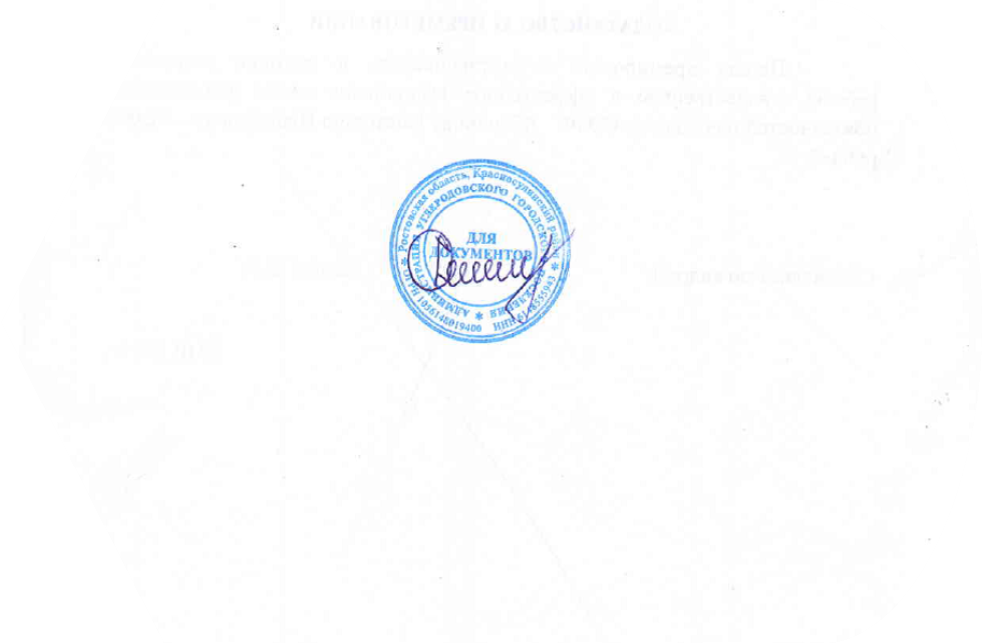 Исполнитель: Л.А. ЛогиноваТелефон: 8 928 100 39 90№ п/пКатегория налогоплательщикаОбъем налоговых расходов1231Всего налоговых расходовУглеродовского городского поселения54,0в том числе:1.1налог на имущество физических лиц0,01.2земельный налог физических лиц54,02Всего по налогу на имущество физических лиц0,02Всего по земельному налогу физических лиц54,02.1инвалидам, имеющим I группу инвалидности, а также лица, имеющие II группу инвалидности47,02.2Ветераны и инвалиды Великой Отечественной войны, а так же ветераны и инвалиды боевых действий7,0